TOREK, 14. 4. 2020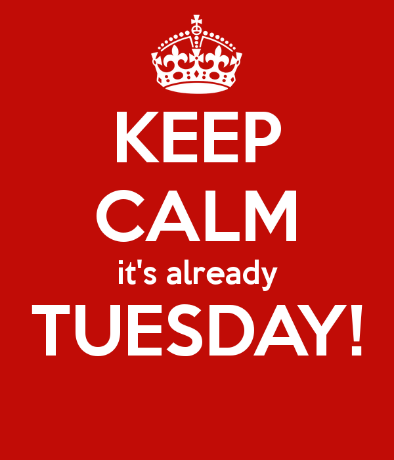 TJA 9 (skupina Ahačič)Danes bomo pogledali različne vrste TV-oddaj.Pripravila sem ti seznam besed, ki jih boš prepisal(a) v zvezek pod naslov TV programmes. Besede prevedi v slovenščino. V pomoč naj ti bodo posnetki, ki prikazujejo posamezno vrsto oddaje. Če potrebuješ dodatno pomoč, pa si pomagaj s slovarjem.CARTOONShttps://www.youtube.com/watch?v=PrNI1m5jBC4&t=65sNEWS & WEATHERhttps://www.youtube.com/watch?v=At3sd_8oJMchttps://www.youtube.com/watch?v=t2aWyRtnRCgSITCOMShttps://www.youtube.com/watch?v=52771yKS3AsCHAT SHOWShttps://www.youtube.com/watch?v=0OXjCR3Uu0AFILMShttps://www.youtube.com/watch?v=z02Ie8wKKRgDOCUMENTARIEShttps://www.youtube.com/watch?v=TjtrdpSwEUYPOLICE SERIEShttps://www.youtube.com/watch?v=mR3jnW2kcUsSERIALShttps://www.youtube.com/watch?v=NUT07eZoXPwSOAPShttps://www.youtube.com/watch?v=UsbjcWAFquwSPORTShttps://video.eurosport.com/alpine-skiing/world-championships/2018-2019/absolutely-brilliant-ilka-stuhec-with-gold-medal-run_vid1162440/video.shtmlMUSIChttps://www.youtube.com/watch?v=JxxyTOIPCZcREALITY SHOWhttps://www.youtube.com/watch?v=RYGTOqkLBOoSTUDIO/PANEL DISCUSSIONShttps://www.youtube.com/watch?v=yX5EJf4R77sEDUCATIONAL PRGRAMMEShttps://www.youtube.com/watch?v=HzwFgqUi74kCHURCH SERVICEhttps://www.youtube.com/watch?v=a1TEjzAnGaEV zvezek naredi še ti dve nalogi:A) Izberi pravilen odgovor in poved zapiši v zvezek.1 ‘ I’m watching ___!’ ‘Oh, so that’s why you’re laughing loudly!’a) a police drama	b) the news	c) a comedy2 My dad makes ___ about birds for a TV company.a) documentaries	b) westerns	c) romcoms3 Grandma watches her favourite ___ every day. She never misses any episodes.a) weather forecast   	b) soap opera	c) the news4 Who wants To Be a Millionaire is a kind of ___.a) music programmes	b) reality shows	c) quiz shows5 I love ___. Tom and Jerry are my favourite characters.a) cartoons	b) romantic comedies	c) horror filmsB) Prepiši opis oddaje in skušaj najti pravo besedo.1 A programme where you try to answer questions.: _______2 A story about the lives of a group of people, that is on TV every day or several times each week.: __________3 Words that tell people about things that have just happened.: _______4 A film about true things.: _______5 A film about cowboys in the west of the USA.: _______6 A funny play or film.: _______7 Words on TV that tell you what the weather will be like.: ________8 A film made with drawings, not pictures of real people.: ________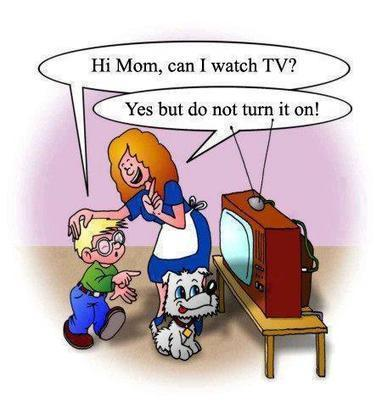 9 A film that shows frightening things: ______